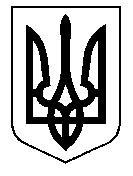 ТАЛЬНІВСЬКА РАЙОННА РАДАЧеркаської областіР  І  Ш  Е  Н  Н  Я14.07.2017                                                                                       № 16-27/VIIПро звернення до Президента України, Верховної Ради України, Кабінету Міністрів України щодо забезпечення реалізації права учасниками АТО на першочергове отримання у власність земельних ділянокВідповідно до статтей 43, 59 Закону України «Про місцеве самоврядування в Україні»,  враховуючи пропозиції депутатів районної ради,  районна рада ВИРІШИЛА:1. Схвалити текст звернення до Президента України, Верховної Ради України, Кабінету Міністрів України щодо забезпечення реалізації права учасниками АТО на першочергове отримання у власність земельних ділянок (додається).2. Уповноважити голову районної ради надіслати текст звернення Президенту України, Верховній Раді України, Кабінету Міністрів України та  народним депутатам України Бобову Г.Б., Ничипоренку В.М., Яценку А.В.  3. Оприлюднити текст звернення в газеті "Тальнівщина",  інших засобах масової інформації.4. Контроль за виконанням рішення покласти на постійну комісію районної ради з питань агропромислового розвитку та природних ресурсів.Голова районної ради                                                   В.ЛюбомськаСХВАЛЕНОрішення Тальнівської районної ради14.07.2017 № 16-27/VIIЗверненнядо Президента України, Верховної Ради України, Кабінету Міністрів Українищодо забезпечення реалізації права учасниками АТО на першочергове отримання у власність земельних ділянокЗаконодавством України передбачено систему пільг для учасників бойових дій та осіб, прирівняних до них, зокрема, щодо надання земельних ділянок учасникам антитерористичної операції (АТО).Відповідно до пункту 14 статті 12 Закону України «Про статус ветеранів війни, гарантії їх соціального захисту»  учасникам бойових дій надаються, серед інших,  такі пільги: першочергове відведення земельних ділянок для індивідуального житлового будівництва, садівництва і городництва. Проте соціальна напруга, щодо виділення учасникам АТО земельних ділянок для ведення  особистого селянського господарства набула неабиякого значення. На місцях виконання законодавства унеможливлено в зв’язку з відсутністю вільних  земель державного запасу в місцевих радах, з яких могли б  бути виділені  земельні ділянки для учасників АТО. В Тальнівському районі земель державного запасу,  а саме ріллі налічувалось 7267 га, з них близько 400 га було передано в приватну власність. На даний час, в районі є  416 учасників АТО. За інформацією відділу у Тальнівському районі Головного управління Держгеокадастру у Черкаській області на отримання земельних ділянок за період з 2014 по 2017 роки ними було подано 339 заяв, 267 отримали дозвіл на розробку документації, затверджено 158 проектів землеустрою і лише 138 учасників АТО отримали  право власності.  Забезпечити учасників бойових дій на Сході України земельними ділянками неможливо в зв’язку з тим, що землі державного запасу знаходяться в довгостроковій оренді (до 49 років) у сільськогосподарських товаровиробників. Незважаючи на неодноразові клопотання  районної державної адміністрації, районної та сільських рад Головним управлінням Держгеокадастру у Черкаській області поновлюються договори оренди земель державної власності з великими сільськогосподарськими товаровиробниками, що не дає можливості вирішити питання надання земельних ділянок учасникам АТО для ведення особистого селянського господарства та викликає соціальну напругу серед них. Викликає занепокоєння серед учасників АТО і прийнята постанова Кабінету Міністрів України від 07.06.2017 року № 413 «Деякі питання удосконалення управління в сфері використання та охорони земель сільськогосподарського призначення державної власності та розпорядження ними».Враховуючи вищевикладене, ми, депутати  Тальнівської районної ради, звертаємось до Президента України, Верховної Ради України, Кабінету Міністрів України з проханням внести відповідні зміни до законодавства України, якими передбачити: першочергове право на відведення земельних ділянок до 2-х га для ведення особистого селянського господарства учасникам АТО;механізм вилучення земельних ділянок державної власності, які передані в довгострокову оренду, для надання учасникам АТО, які незабезпечені землями для ведення особистого селянського господарства;обмеження права великим сільськогосподарським товаровиробникам, які орендують землі державного запасу на довгостроковий термін від 10 до 49 років на першочергове поновлення договорів, доки існує проблема з отриманням земельних ділянок для ведення особистого селянського господарства учасникам АТО.                                                                           З сподіванням на позитивне вирішення Депутати Тальнівської районної ради                       Черкаської області